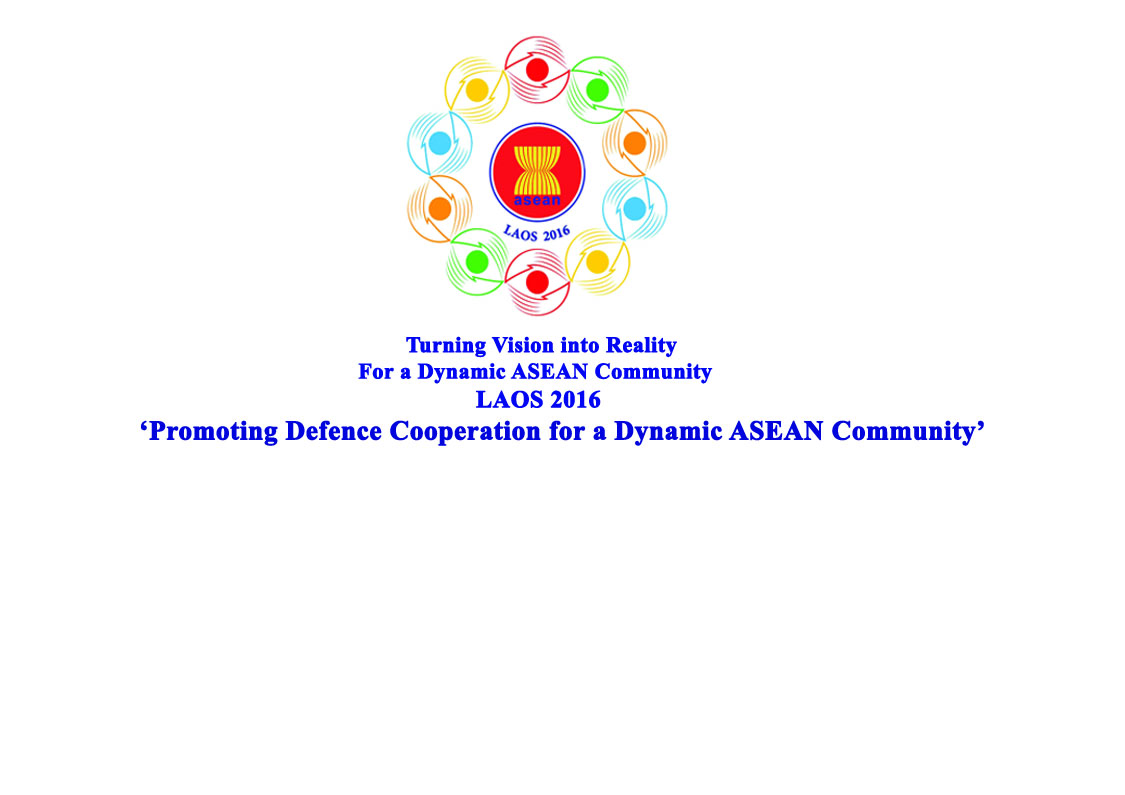 13th ASEAN CHIEFS OF DEFENCE FORCES INFORMAL MEETING (13th ACDFIM)Vientiane, Lao PDR13-15 March 2016REGISTRATION FORMCOUNTRY………………………………………………..……………………………………………………………….RANK & NAME…………………………………………..……………………………………………………………….NAME APPEARED ON SECURITY PASS………………….…….……………………………………………..APPOINTMENT/ DESIGNATION………………………………………………………………………………...NAME OF ORGANIZATION………………………………………….………………………………………………HEAD OF DELEGATION			DELEGATE	FOOD AND DIETARY………………………………………………………………………….…………VEGETARIAN		YES 		NO  ANY OTHER PREFERENCE (Please specify)………………………….…..………………………SIZE OF THE SHIRT:       S       M       L       XL       XXL   (for HOD only)SPOUSE ACCOMPANIED:	YES 		NO IF YES, PLEASE PROVIDE FULL NAME: ………………………………………………………………………FLIGHT DETAILSFUNCTIONS TO ATTEND: (Please circle).a). Welcome Reception on 13 March 2016:	Yes 		No b). Gala Dinner on 14 March 2016:		Yes 		No c). Courtesy on PM on 14 March 2016:		Yes 		No d). Golf Activities on 15 March 2016:		Yes 		No e). Cultural Tour 					Yes 		No CONTACT DETAILS :ADDRESS…………………………………………………………………………………….…………………………PHONE………………………………………………………………………………………….……………………….FAX……………………………………………………………………………………………………………………….EMAIL………………………………………………………………………………………….………………………..Please kindly return this completed form to the 13th ACDFIM secretariat by 12 February 2016 to the following POCs: E-mail: acdfim2016laos@yahoo.com Telephone: (+856-21) 911727; Fax: (+856-21) 911728Maj. Phitsamay THIPPHAVONGMobile: (+856-20) 55566626 E-mail: thipphavong.b@gmail.com Lt. Koson BOUNLEUT  Mobile: (+856 20) 55805678E-mail: kbounleut@gmail.comLt. Vilatda TOUNALOMMobile: (+856 20)   56252211E-mail: vilatda@hotmail.com 	UniformPHOTO(4x6 cm at least 300 dpi)INFORMATIONARRIVALDEPARTUREDATETIMEFLIGHT NUMBER